Request Reference: 17180103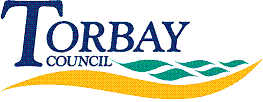 Date received: 17 April 2017Date response sent: 16 May 20171.	I would like to know the number of individual school crossing patrol officers employed or contracted by the council in each of the following calendar years: 2010, 2011, 2012, 2013, 2014, 2015, 2016, and 2017 to date	There is a high turnover of School Crossing Patrol Officers and therefore the number employed fluctuates throughout the year.	We have included permanent and reserve patrols in these figures.YearNumber of individual school patrol officers employed or contracted by the Council2010212011232012252013222014232015212016182017 (To date)19